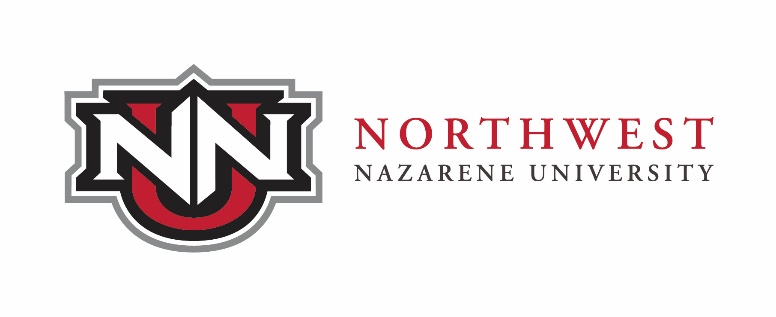 Letters of Verification of Non-AttendanceInformation required for verifications:	Signed release from student	Name of student	Address and phone number	Social Security number	To whom and where to send verificationsContact person:  Esther Read – Verifications Officer (208) 467-8433			     Send inquiries to:    Registrar’s Office						Northwest Nazarene University623 S. University Boulevard						E-mail:  registrar@nnu.edu						Fax:  (208) 467-8603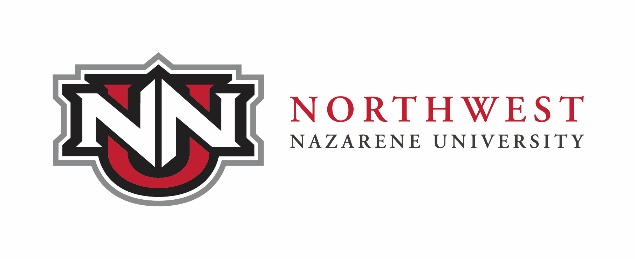 VERIFICATION OF NON-ATTENDANCENNU Student ID: ____N/A______		Student SSN: _____________________________________________  ______________________  ___________________________  First Name				Middle Name				Last Name	_____________________________________        			     Address			              	_____________________________________		           City, State, Zip				            *____________________________________                                      Telephone     Verification letter is to be: 	□ Picked up	□ Mailed	□ Faxed	□ E-mailed	Please allow 48 hours for verification to be processed.     Send verification letter (s) to:  	(Please print clearly.  Enter complete name and address if letter is being mailed.)    Name: 	_______________________      FAX # or Email Address:   ______________   Address:  	______________________________________________________________     		______________________________________________________________     Student’s Signature:  _____________________________________ Date:  ___________